Publicado en Monterrey, Nuevo León el 29/01/2021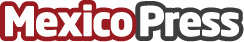 Talento humano asociado a la tecnología: el perfil más demandado tras la pandemia, RyscodeLa transformación digital ha creado una gran demanda de profesionales dentro del área de la Tecnología de la Información y el Marketing Digital, personas altamente capacitadas para ayudar a enfrentar los retos de un mundo digital, al que sin duda, han tenido que migrar miles de negocios. El reclutamiento del personal enfocado en estas áreas, por lo tanto, es una tarea clave dentro de la cadena de transformaciónDatos de contacto:Dianayeli Cruz8120929666Nota de prensa publicada en: https://www.mexicopress.com.mx/talento-humano-asociado-a-la-tecnologia-el Categorías: Internacional Emprendedores E-Commerce Recursos humanos Nuevo León Innovación Tecnológica Digital http://www.mexicopress.com.mx